REGENEO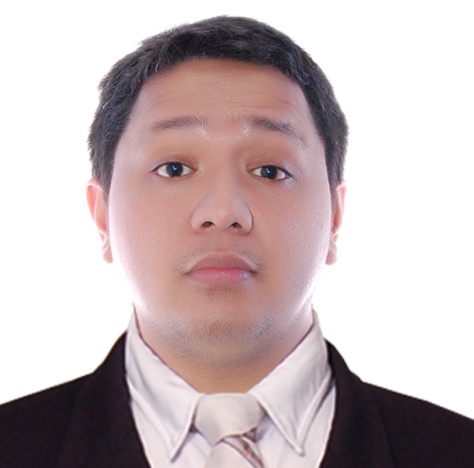 REGENEO.365893@2freemail.com   PERSONAL INFORMATION:Age		:	29Birthday	:	April 13 1988Civil Status	:	SingleGender	:	MaleCitizenship	:	FilipinoEDUCATIONAL BACKGROUND:Bachelor of Science in Information ManagementUniversity of Perpetual Help System LagunaSto. Niño.,Biñan City.,Laguna	June 2006 – April 2010PROFESSIONAL EXPERIENCE:I.T - COMPUTER LABORATORY ASSISTANT DE LA SALLE UNIVERSITY- SCIENCE and TECHNOLOGY COMPLEXDecember 2013 – December 2016Job Duties:An IT assistant's duties include configuring hardware and software, setting up peripherals such as printers or routers, repairing equipment, and providing daily support for computer network users. Assistants may work at a help desk, answering calls and e-mails regarding the computer network or communication systems. They may also be responsible for writing reports, tracking inventory. ,Etc.Detailed Work Description:Acts as first point of contact to all computer laboratory users by responding to questions and inquires.Performs a Computer assembling and maintenance.Performs a Troubleshooting hardware and software problems.Performs a Installing and configuring the peripherals, components and driversPerforms a Installing software and application to user standardsConfiguring and troubleshooting desktops, laptopsPerforms a Monitoring the Common PC’s using the Net Support System.Cloning and Configuration of the Computers to one another Computer.Installation of Operating System such as Windows XP, Windows Vista, Windows 7 and Windows 8Ensures that all equipment is treated with proper care and is not removed without proper authorization.Logs equipment damage and malfunctions with management.Records required statistical information for reporting purposes.Provides assistance and support for printers, computers, and other equipment.Investigate user problems and needs, identify their source, and determine possible solutions.Analyze user project proposals to include identifying potential problem areas and recommend optimum approaches for project path.Participate in the development, implementation, installation, and testing of applications software.Provide system level support for computer software and classroom computer equipment used to conduct workshops.Assist personnel of other departments as a computer resource.Maintains and monitors computers laboratory operations by providing assistance to users with reliable solution to computer software and hardware problemsPerforms others duties and responsibilities analogous, germane, or related to and / or implied from the above enumeration of duties and responsibilitiesMonitors the daily activities in the computer laboratory facility assigned and ensure that the room is kept secure at all times OTHER WORK EXPERIENCES:OFFICE CLERK - CLAIMS\DOCUMENTATIONINTELLICARE ASALUS CORPORATION (CTR., INC - Agency)APRIL 2012 – NOV. 2013Detailed Work Description:Scans sorted Claims Documents thru system’s assigned batch numbers weekly on rotation scheduleSorts all TPA claims documents received per group, per account, per year, per contract and per member’s surname; Segregates Dental and Reimbursement “Claim Type” including special accounts from regular TPA claims documents monthly on rotation schedule.  	Receives and checks TPA claims documents from Claims - PR section and Reimbursement Section from time to time.Reconcile each accounts which are not received due to no approval, no pr or with pr but not transmitted to usDOUGH MASTERPIZZA HUT INC., ENCHANTED KINGDOM (BRANCH)AUGUST 2010 – FEB.2011Detailed Work Description:Check production schedule to determine variety and quantity of goods to bake.Monitor baking process to identify needed adjustments. Get information from production schedules and recipes. Control mixing processes and oven controls. Implement products by following recipes or creating new ones.CREDENTIAL & CERTIFICATES:Google for Education Basics ExamDe La Salle – Science and Technology ComplexModel Employee 2012 Claims Department  IntelliCare Asalus Corp.